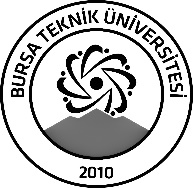 BURSA TEKNİK ÜNİVERSİTESİLİSANSÜSTÜ EĞİTİM ENSTİTÜSÜBURSA TEKNİK ÜNİVERSİTESİLİSANSÜSTÜ EĞİTİM ENSTİTÜSÜBURSA TEKNİK ÜNİVERSİTESİLİSANSÜSTÜ EĞİTİM ENSTİTÜSÜÖĞRENCİ BİLGİLERİÖĞRENCİ BİLGİLERİÖĞRENCİ BİLGİLERİÖĞRENCİ BİLGİLERİAdı- SoyadıAdı- SoyadıNagihan ÇAKMAKCINagihan ÇAKMAKCIAnabilim DalıAnabilim DalıKimya MühendisliğiKimya MühendisliğiDanışmanıDanışmanıDoç. Dr. Ömür ARASDoç. Dr. Ömür ARASSEMİNER BİLGİLERİSEMİNER BİLGİLERİSEMİNER BİLGİLERİSEMİNER BİLGİLERİSeminer AdıSeminer AdıEndüstriyel Bir Yeşil Solvent'in Üretim Proseslerinin İncelenmesi ve Enerji OptimizasyonuEndüstriyel Bir Yeşil Solvent'in Üretim Proseslerinin İncelenmesi ve Enerji OptimizasyonuSeminer TarihiSeminer Tarihi  19/01/2024  19/01/2024Seminer Yeri Seminer Yeri G Blok 201 Toplantı SalonuSaat: 14.30Online Toplantı Bilgileri Online Toplantı Bilgileri Açıklamalar: Bu form doldurularak seminer tarihinden en az 3 gün önce enstitu@btu.edu.tr adresine e-mail ile gönderilecektir.Açıklamalar: Bu form doldurularak seminer tarihinden en az 3 gün önce enstitu@btu.edu.tr adresine e-mail ile gönderilecektir.Açıklamalar: Bu form doldurularak seminer tarihinden en az 3 gün önce enstitu@btu.edu.tr adresine e-mail ile gönderilecektir.Açıklamalar: Bu form doldurularak seminer tarihinden en az 3 gün önce enstitu@btu.edu.tr adresine e-mail ile gönderilecektir.